2019 BIO+ASCO觀測-一窺生技醫藥脈動趨勢隨著高齡化社會的到來，慢性疾病及癌症的罹病人數亦隨著增加，同時也帶來了更多的未被滿足醫療需求，而這些未滿足的醫療需求成為生技醫藥業者的努力方向，也成為生技醫療產業發展的動力。本研討會中將分享美國BIO大會及ASCO年會中所觀察到的國際產業發展趨勢，將最新的國際產業發展方向等資訊帶回與國內的產業界分享。美國BIO International Convention為全球最大生醫產業領域重要展會，吸引全球各國生技菁英與會交流，並舉辦超過百場論壇展現產業趨勢脈動。財團法人生物技術開發中心（DCB）產業分析師將於本次研討會中分享其參與2019年美國BIO大會中所見，剖析國際知名藥廠及科技公司於生醫領域的新策略及新思維，以提供國內業界先進在決策規劃之參考。癌症治療為現今主要醫療需求，隨著科技演進，帶動癌症療法日新月異，美國腫瘤醫學會ASCO年會為全球癌症醫學發展領導，更有多家國際藥廠／生技公司在ASCO年會公布最新癌症相關藥物進展，為掌握全球癌症療法趨勢走向最佳選擇。DCB產業分析師亦將分享於2019 ASCO所觀察到癌症精準治療及新藥開發新趨勢及研發方向，協助生醫業者及與會者掌握最新產業及技術脈動商情，進而規劃未來發展藍圖，搶得先機。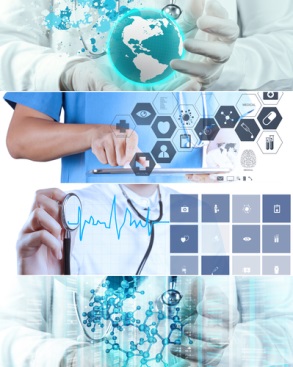 指導單位：經濟部工業局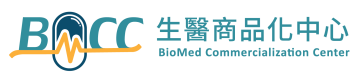 主辦單位：生醫商品化中心藥品領域協辦單位：財團法人生物技術開發中心       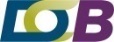 時　　間：108年7月5日（星期五）13:30～16:30地　　點：臺大醫院國際會議中心301（100臺北市中正區徐州路2號3樓）＊若因不可預測之突發因素，主辦單位得保留研討會議程及講師之變更權利。＊本研討會當天不提供任何紙本講義或電子檔。報名方式：1. 網路報名：ITIS智網或BioView網站2. 傳真/E-mail報名：填妥報名表傳真（02）7700-3872或E-mail至生技中心黃雅亭小姐收。3. 報名截止日期：108年6月28日（五）截止，本活動不受理現場報名（名額有限，額滿為止）。報名洽詢專線：黃雅亭小姐（02）7700-3800#5228；tppc123@dcb.org.tw；傳真（02）7700-38721. 請務必詳細填寫各欄位資料，以便為　您提供最佳的服務。2. 因應個資法規範，報名程序上煩請親簽以下「蒐集個人資料告知事項暨當事人同意書」，將此報名表傳真/E-mail至生技中心黃雅亭小姐收，確認收到後始完成報名手續，主辦單位仍保留報名資格之最後審核權利。3. 研討會聯絡人：黃雅亭小姐（02）7700-3800#5228；tppc123@dcb.org.tw；傳真（02）7700-3872財團法人生物技術開發中心
蒐集個人資料告知事項暨當事人同意書財團法人生物技術開發中心基於您報名參與本活動，向您蒐集個人資料，並依個人資料保護法規定及本中心個人資料保護政策要求，在您提供個人資料前，本中心有義務告知下列事項，敬請詳閱。□ 僅同意本次目的使用。□ 除本次目的使用外，同意日後再收到本中心相關之行銷訊息。時間議程主講人13:30 - 14:00報到報到14:00 - 14:05開場致詞張綺芬　副執行長財團法人生物技術開發中心14:05 - 14:15生醫商品化中心藥品領域簡介黃文嫻　組長生醫商品化中心藥品領域智財組14:15 - 14:55新思維－國際生醫產業發展周昀霈　產業分析師財團法人生物技術開發中心14:55- 15:15BreakBreak15:15 - 15:55新浪潮－精準癌症治療的下一步蔡維原　產業分析師財團法人生物技術開發中心15:55 – 16:10生技中心開放式創新系統平台簡介寇怡衡　主任財團法人生物技術開發中心16:10 - 16:30Q&AQ&A參加者姓名職稱公司名稱聯絡電話聯絡電話E-mail1個人資料類別辨識個人者如姓名、職業、聯絡方式等。1個人資料類別教育、考選、技術或其他專業如學歷資格、專業技術、特別執照等。2個人資料利用之期間、地區、對象及方式利用地區除蒐集之目的涉及國際業務或活動外，本會僅於中華民國領域內利用您的個人資料。2個人資料利用之期間、地區、對象及方式對象及方式本會於蒐集目的之必要範圍內，利用您的個人資料。3當事人權利您可以向本中心行使查詢或請求閱覽、製給複製本、補充或更正、停止蒐集、處理、利用或刪除您的個人資料之權利。您可以向本中心行使查詢或請求閱覽、製給複製本、補充或更正、停止蒐集、處理、利用或刪除您的個人資料之權利。4不提供正確個資之權益影響若您不提供正確之個人資料，本中心將無法為您提供特定目的之相關服務。若您不提供正確之個人資料，本中心將無法為您提供特定目的之相關服務。同意書本人獲知且已瞭解上述事項，並同意　貴中心於所列蒐集目的之必要範圍內，蒐集、處理及利用本人之個人資料。參加者簽名：________________________________________(請親簽)同意書本人獲知且已瞭解上述事項，並同意　貴中心於所列蒐集目的之必要範圍內，蒐集、處理及利用本人之個人資料。參加者簽名：________________________________________(請親簽)同意書本人獲知且已瞭解上述事項，並同意　貴中心於所列蒐集目的之必要範圍內，蒐集、處理及利用本人之個人資料。參加者簽名：________________________________________(請親簽)同意書本人獲知且已瞭解上述事項，並同意　貴中心於所列蒐集目的之必要範圍內，蒐集、處理及利用本人之個人資料。參加者簽名：________________________________________(請親簽)